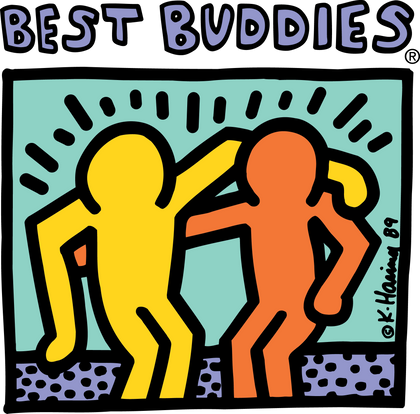 Paleta de Colores de  Best Buddies La paleta de colores de Best Buddies se deriva de la obra de arte original de Keith Haring. Cada color representa uno de los pilares fundamentales de la misión de Best Buddies: Amistades uno a uno (amarillo), Empleo integrado (verde azulado), Desarrollo del liderazgo (naranja) y Vida inclusiva (violeta). El morado es el color central de la marca en nuestros diseños.COLOR CENTRALAMISTADEMPLEOSLIDERAZGOVIDAPantonePantonePantonePantonePantone266 CVC116 CVC333 CVC172 CVC2645 CVCUso ImpresoUso ImpresoUso ImpresoUso ImpresoUso ImpresoC79 M90 Y0 K0C0 M15 Y94 K0C43 M0 Y27 K0C0 M66 Y88 K0C43 M38 Y0 K0Uso Web Uso WebUso WebUso WebUso WebR90 G63 B152R255 G212 B32R143 G209 B196R243 G119 B53R147 G150 B202#5A3F98#FFD420#8FD1C4#F37735#9396CA